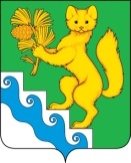 АДМИНИСТРАЦИЯ БОГУЧАНСКОГО РАЙОНАПОСТАНОВЛЕНИЕ12.07.2021                                 с. Богучаны                                  №  568 -  пО внесении изменений и дополнений в постановление администрации Богучанского района от 01.12.2011 № 1714-п «О порядке определения объема и условия предоставления из районного бюджета районным муниципальным бюджетным и автономным учреждениям субсидий на цели не связанные с финансовым обеспечением выполнения муниципального задания на оказание муниципальных услуг (выполнение работ)»В соответствии с абзацами вторым, четвертым пункта 1 статьи 78.1 Бюджетного кодекса Российской Федерации, постановлением правительства Российской Федерации от 22.02.2020 № 203 «Об общих требованиях к нормативным правовым актам и муниципальным правовым актам, устанавливающим порядок определения объема и условия предоставления бюджетным и автономным учреждениям субсидий на иные цели», статьями 7, 43,47 Устава Богучанского района Красноярского края ПОСТАНОВЛЯЮ:1. Внести в постановление администрации Богучанского района от 01.12.2011 № 1714-п «О порядке определения объема и условия предоставления из районного бюджета районным муниципальным бюджетным и автономным учреждениям субсидий на цели не связанные с финансовым обеспечением выполнения муниципального задания на оказание муниципальных услуг (выполнение работ)» следующие изменения:1.1. Приложение  к постановлению администрации Богучанского района от 01.12.2011 № 1714-п «О порядке определения объема и условия предоставления из районного бюджета районным муниципальным бюджетным и автономным учреждениям субсидий на цели не связанные с финансовым обеспечением выполнения муниципального задания на оказание муниципальных услуг (выполнение работ)» изложить в новой редакции согласно приложению № 1 к настоящему постановлению.2. Считать утратившим силу приложение № 1 к постановлению администрации Богучанского района от 24.12.2020 № 1312-п «О внесении изменений и дополнений в постановление администрации Богучанского района от 01.12.2011 № 1714-п «О порядке определения объема и условия предоставления из районного бюджета районным муниципальным бюджетным и автономным учреждениям субсидий на цели не связанные с финансовым обеспечением выполнения муниципального задания на оказание муниципальных услуг (выполнение работ)».3. Контроль за исполнением настоящего постановления возложить на заместителя Главы Богучанского района   по взаимодействию с органами государственной и муниципальной власти  С.Л.Трещеву.4. Постановление вступает в силу в день, следующий за днем его официального опубликования Официальном вестнике Богучанского района.И.о. Главы Богучанского района		                                    С.И.НохринПриложение № 1к Постановлению администрации Богучанского районаот  12.07.2021  № 568 - пПОРЯДОКОПРЕДЕЛЕНИЯ ОБЪЕМА И УСЛОВИЯ ПРЕДОСТАВЛЕНИЯ ИЗ РАЙОННОГО БЮДЖЕТА РАЙОННЫМ МУНИЦИПАЛЬНЫМ БЮДЖЕТНЫМ И АВТОНОМНЫМ УЧРЕЖДЕНИЯМ СУБСИДИЙ НА ЦЕЛИ, НЕ СВЯЗАННЫЕ С ФИНАНСОВЫМ ОБЕСПЕЧЕНИЕМ ВЫПОЛНЕНИЯ МУНИЦИПАЛЬНОГО ЗАДАНИЯ НА ОКАЗАНИЕ МУНИЦИПАЛЬНЫХ УСЛУГ (ВЫПОЛНЕНИЕ РАБОТ)1. Настоящий Порядок устанавливает правила определения объема и условия предоставления субсидий районным муниципальным бюджетным и автономным учреждениям Богучанского района (далее - Учреждения) из районного бюджета на цели, не связанные с финансовым обеспечением выполнения муниципального задания на оказание муниципальных услуг (выполнение работ) (далее - субсидия на иные цели или целевая субсидия).2. Субсидии на иные цели предоставляются для осуществления и (или) возмещения расходов Учреждений, не связанных с оказанием ими в соответствии с муниципальным заданием муниципальных услуг (выполнением работ), включая расходы на:приобретение основных средств и (или) материальных запасов для осуществления видов деятельности Учреждений, предусмотренных учредительными документами;осуществление работ по разработке проектно-сметной документации, проведению государственной экспертизы проектно-сметной документации, капитальному ремонту имущества, закрепленного за Учреждением на праве оперативного управления;осуществление иных расходов, не относящихся к расходам, осуществляемым за счет средств субсидий на осуществление капитальных вложений в объекты капитального строительства муниципальной собственности Богучанского района и приобретение объектов недвижимого имущества в муниципальную собственность Богучанского района.3. В целях получения субсидии на иные цели в очередном финансовом году и плановом периоде Учреждения в срок до 5 сентября текущего года представляют в орган исполнительной власти Богучанского района, осуществляющий функции и полномочия учредителя бюджетного и автономного учреждения (далее – Учредитель) следующие документы:Пояснительную записку, содержащую обоснование необходимости предоставления бюджетных средств, включая расчет-обоснование суммы субсидии, в том числе предварительную смету на выполнение соответствующих работ (оказание услуг), проведение мероприятий, приобретение имущества (за исключением недвижимого имущества), а также предложения поставщиков (подрядчиков, исполнителей), статистические данные и (или) иную информацию;перечень объектов, подлежащих ремонту, акт обследования таких объектов и дефектную ведомость, предварительную смету расходов, в случае если целью предоставления субсидии является проведение ремонта (реставрации);программу мероприятий, в случае если целью предоставления субсидии является проведение мероприятий, в том числе конференций, симпозиумов, выставок;информацию о планируемом к приобретению имуществе, в случае если целью предоставления субсидии является приобретение имущества;информацию о количестве физических лиц (среднегодовом количестве), являющихся получателями выплат, и видах таких выплат, в случае если целью предоставления субсидии является осуществление указанных выплат;иную информацию в зависимости от цели предоставления субсидии.4. Учредитель  в течение 5 рабочих дней со дня получения документов, представленных Учреждением в соответствии с пунктом 3 настоящего Порядка, осуществляет проверку представленных документов на предмет правильности и полноты их оформления, а также:- отсутствие у Учреждения просроченной задолженности по возврату в районный бюджет субсидий, бюджетных инвестиций, предоставленных, в том числе в соответствии с иными правовыми актами Богучанского района, и иной просроченной задолженности перед районным бюджетом;- представление Учреждением документов, соответствующих требованиям пункта 3 настоящего Порядка;- соответствие заявленных целей требованиям пункта 2 настоящего Порядка;- обоснование потребности в субсидии (расчет объема субсидии) и (или) наличие документов, подтверждающих такую потребность.В случае предоставления неполного комплекта документов или несоответствия представленных документов требованиям, установленным пунктом 3 настоящего Порядка, а также в случае недостоверности информации, содержащейся в документах, представленных Учреждением,  Учредитель в течение 10 рабочих дней со дня окончания срока указанного в абзаце первом настоящего пункта, возвращает их Учреждению под подпись, письменно уведомляя о причинах возврата документов. Учреждение вправе повторно направить документы после устранения причин возврата документов.5.  При соблюдении  Учреждением перечисленных требований, Учредитель, в установленные пунктом 4 настоящего Порядка сроки, осуществляет подготовку соответствующего обращения в финансовое управление администрации Богучанского района.В обращении Учредителя указывается плановый объем целевой субсидии и порядок его расчета, за исключением случаев, когда размер целевой субсидии определен решением о районном бюджете, муниципальным правовым актом администрации Богучанского района. Порядок расчета субсидии на иные цели предусматривает отражение информации, обосновывающей его размер (формулы расчета и порядок их применения и (или) иная информация исходя из цели предоставления субсидии) и источник его получения (с указанием метода определения стоимости единицы потребности: нормативным, структурным, затратным, методом анализа рыночных индикаторов или сравнимой цены).  Обращение о предоставлении Учреждению субсидии на иные цели, в установленные администрацией Богучанского района сроки, направляется Учредителем в финансовое управление администрации Богучанского района (далее – Финансовое управление) для формирования проекта решения о районном бюджете на очередной финансовый год и плановый период.6 Перечень получателей и объем субсидий на иные цели (далее – Перечень) утверждается Учредителем по форме согласно приложению № 2 к настоящему постановлению в пределах бюджетных ассигнований и лимитов бюджетных обязательств по согласованию с Финансовым управлением: на очередной финансовый год и плановый период не позднее 31 декабря текущего финансового года;в случае внесения изменений в Перечень (изменения в течение текущего финансового года) в течение 10 рабочих дней со дня утверждения муниципальной программы Богучанского района, предусматривающей соответствующие изменения объемов субсидии на иные цели.7. Предоставление субсидии на иные цели  осуществляется на основании соглашения о предоставлении субсидии на иные цели, заключаемого между Учреждением и Учредителем (далее - соглашение) в соответствии с типовой формой установленной Финансовым управлением. Соглашение заключается при соответствии Учреждения по состоянию на 1-е число месяца, предшествующего месяцу, в котором планируется его заключение следующим требованиям:отсутствие у Учреждения просроченной задолженности по возврату в районный бюджет субсидий, бюджетных инвестиций и иной просроченной задолженности перед районным бюджетом.8. Целевая субсидия перечисляется на лицевой счет Учреждения, в пределах бюджетных ассигнований и лимитов бюджетных обязательств в соответствии с графиком перечисления целевой субсидии, являющимся неотъемлемой частью соглашения.9. При изменении размера субсидии в течение текущего финансового года в соответствии с пунктом 9 настоящего Порядка заключается дополнительное соглашение в течение 10 рабочих после доведении Учреждению бюджетных ассигнований и лимитов бюджетных обязательств.10. Основания для досрочного прекращения соглашения по решению Учредителя в одностороннем порядке может служить:реорганизация или ликвидация Учреждения;нарушение Учреждением целей и условий предоставления субсидии, установленных настоящим Порядком и (или) соглашением.11. Не использованные в текущем финансовом году остатки субсидий на иные цели, предоставленных из районного бюджета, могут использоваться Учреждениями в очередном финансовом году при наличии потребности в направлении их на те же цели в соответствии с решением Учредителя, принимаемым в форме приказа (распоряжения) в срок до 1 марта очередного финансового года, согласованным с Финансовым управлением.Для подтверждения потребности в использовании остатка субсидий на иные цели Учреждения направляют Учредителю копии следующих документов:проектно-сметная документация на выполнение работ, финансируемых за счет средств субсидии на иные цели;документы, подтверждающие проведение в текущем финансовом году процедур закупки товаров, работ, услуг в целях заключения муниципальных контрактов, на основании которых планируется осуществление расходов, предусмотренных пунктом 2 настоящего Порядка, и являющихся основанием для заключения контрактов;документы, подтверждающие возникновение денежных обязательств в текущем финансовом году.12. В случае отсутствия потребности в направлении остатков субсидий, не использованных в текущем финансовом году на цели, указанные в соглашении, подлежат перечислению в районный бюджет в срок до 1 марта очередного финансового года.Сроки и порядок предоставления отчетности13. Учреждение представляет Учредителю отчеты об осуществлении расходов, источником финансового обеспечения которых является целевая субсидия, а также о достижении значений результатов предоставления субсидии, ежеквартально не позднее 10 числа второго месяца, следующего за отчетным по формам, установленным Соглашением.14. Учредитель ежегодно направляет в Финансовое управление и управление экономики и планирования администрации Богучанского района сводный отчет об использовании субсидий на иные цели Учреждениями в отчетном финансовом году вместе с пояснительной запиской, содержащей запланированные и достигнутые результаты использования средств субсидий на иные цели и (или) причины их неосвоения, в срок до 1 марта года, следующего за отчетным по форме согласно приложению № 1 к настоящему Порядку.Осуществление контроля за соблюдением условий, целей и порядка предоставления субсидий и ответственность за их нарушение15. Учредитель и орган муниципального финансового контроля осуществляют обязательные проверки соблюдения Учреждением целей и условий предоставления субсидии.16. Учреждение несет ответственность в соответствии с действующим законодательством: за нарушение целей и условий предоставления субсидии, установленных настоящим Порядком;за нецелевое использование предоставленной субсидии;за недостоверность сведений, содержащихся в документах, предоставляемых для получения субсидии на иные цели, и отчетных данных.17. В случае установления фактов нарушения Учреждением условий предоставления субсидий, средства субсидии подлежат возврату в районный бюджет в полном размере, а в случае нецелевого использования субсидии, средства подлежат возврату в районный бюджет в размере ее нецелевого использования.18. При не возврате субсидии в установленный срок Учредитель принимает меры по взысканию подлежащей возврату субсидии в районный бюджет в судебном порядке.Приложение № 1                                                                                                                                                                   к Порядку определения объема и условия предоставления из районного бюджета районным муниципальнымбюджетным и автономным учреждениям субсидий на цели, не связанные с финансовым обеспечением выполнениямуниципального задания на оказание муниципальных услуг (выполнение работ)Сводный отчетоб использовании субсидии на иные цели, не связанныес финансовым обеспечением выполнения муниципального задания на оказание муниципальных услуг (выполнение работ) бюджетными и автономными учреждениями в ____ годуУчреждениеУчреждениеНаправление расходования субсидии на иные целиОстатки средств на начало года, руб.Плановые значенияПлановые значенияПлановые значенияПлановые значенияПлановые значенияПлановые значенияПлановые значенияПлановые значенияПлановые значенияФактически достигнутые значенияФактически достигнутые значенияФактически достигнутые значенияФактически достигнутые значенияФактически достигнутые значенияФактически достигнутые значенияОстаток субсидии на иные цели на конец отчетного периода, руб.Остаток субсидии на иные цели на конец отчетного периода, руб.Остаток субсидии на иные цели на конец отчетного периода, руб.Остаток субсидии на иные цели на конец отчетного периода, руб.УчреждениеУчреждениеНаправление расходования субсидии на иные целиОстатки средств на начало года, руб.финансового обеспечения субсидии на иные цели, руб.финансового обеспечения субсидии на иные цели, руб.финансового обеспечения субсидии на иные цели, руб.финансового обеспечения субсидии на иные цели, руб.финансового обеспечения субсидии на иные цели, руб.достижения результатов предоставления субсидии на иные целидостижения результатов предоставления субсидии на иные целидостижения результатов предоставления субсидии на иные целидостижения результатов предоставления субсидии на иные целииспользованного объема финансового обеспечения субсидии на иные цели, руб.использованного объема финансового обеспечения субсидии на иные цели, руб.результатов предоставления субсидии на иные целирезультатов предоставления субсидии на иные целирезультатов предоставления субсидии на иные целирезультатов предоставления субсидии на иные целиВсегов том числе:в том числе:в том числе:УчреждениеУчреждениеНаправление расходования субсидии на иные целиОстатки средств на начало года, руб.ВсегоВсегоВсегопредусмотрено районным бюджетомот возврата дебиторской задолженности прошлых летЕдиница измеренияЕдиница измеренияКоличествовоКоличествовофактотклонение от плановых значенийфактфактотклонение от плановых значенийотклонение от плановых значенийВсеготребуется в направлении на те же целиподлежит возврату в районный бюджетподлежит возврату в районный бюджетВсегоВсегоВсегоХХХХХХХХРуководитель(Учредитель)Руководитель(Учредитель)Руководитель(Учредитель)Руководитель(Учредитель)(должность)(должность)(должность)(должность)(подпись)(подпись)(подпись)(подпись)(расшифровка подписи)(расшифровка подписи)(расшифровка подписи)(расшифровка подписи)ИсполнительИсполнительИсполнительИсполнитель(должность)(должность)(должность)(должность)(фамилия, инициалы)(фамилия, инициалы)(фамилия, инициалы)(фамилия, инициалы)(телефон)(телефон)(телефон)(телефон)"__" ___________ 20__ г."__" ___________ 20__ г."__" ___________ 20__ г."__" ___________ 20__ г."__" ___________ 20__ г."__" ___________ 20__ г."__" ___________ 20__ г."__" ___________ 20__ г."__" ___________ 20__ г.